Barry G. Johnson, Sr. / www.barrygjohnsonsr.comEvangelism 2019 / Idle; Laziness and Apathy; Sluggard; Fatigue; Laziness; Work; Good Works / 2 Thessalonians 3:10–15As Christians we must show patience and be encouraging that we do not grow weary in well doing. 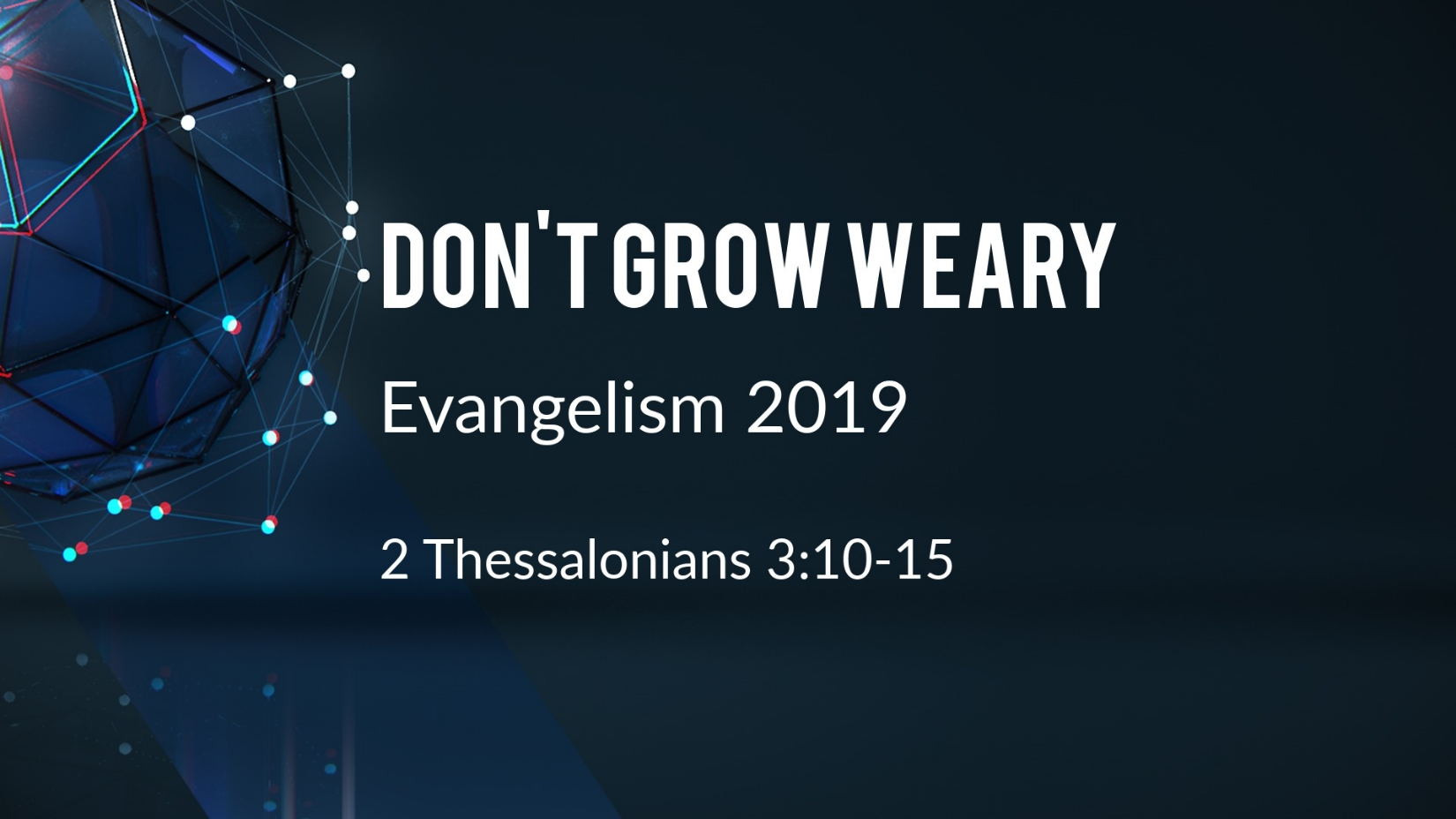 2 Thessalonians 3:10–15 ESVFor even when we were with you, we would give you this command: If anyone is not willing to work, let him not eat. For we hear that some among you walk in idleness, not busy at work, but busybodies. Now such persons we command and encourage in the Lord Jesus Christ to do their work quietly and to earn their own living. 

As for you, brothers, do not grow weary in doing good. If anyone does not obey what we say in this letter, take note of that person, and have nothing to do with him, that he may be ashamed. Do not regard him as an enemy, but warn him as a brother.I. Do Not Lose HeartA. because of sufferingEphesians 3:13 ESVSo I ask you not to lose heart over what I am suffering for you, which is your glory.B. because of age2 Corinthians 4:16 ESVSo we do not lose heart. Though our outer self is wasting away, our inner self is being renewed day by day.C. because of disgrace; difference; or difficulty2 Corinthians 4:1–3 ESVTherefore, having this ministry by the mercy of God, we do not lose heart. But we have renounced disgraceful, underhanded ways. We refuse to practice cunning or to tamper with God’s word, but by the open statement of the truth we would commend ourselves to everyone’s conscience in the sight of God. And even if our gospel is veiled, it is veiled to those who are perishing.II. Do not Walk in IdlenessProverbs 6:9–11 ESVHow long will you lie there, O sluggard? 
When will you arise from your sleep? 
A little sleep, a little slumber, 
a little folding of the hands to rest, 
and poverty will come upon you like a robber, 
and want like an armed man.2 Thessalonians 3:7 ESVFor you yourselves know how you ought to imitate us, because we were not idle when we were with you,Matthew 20:6 ESVAnd about the eleventh hour he went out and found others standing. And he said to them, ‘Why do you stand here idle all day?’III. Patience and EncouragementHebrews 6:11–12 ESVAnd we desire each one of you to show the same earnestness to have the full assurance of hope until the end, so that you may not be sluggish, but imitators of those who through faith and patience inherit the promises.1 Thessalonians 5:14 ESVAnd we urge you, brothers, admonish the idle, encourage the fainthearted, help the weak, be patient with them all.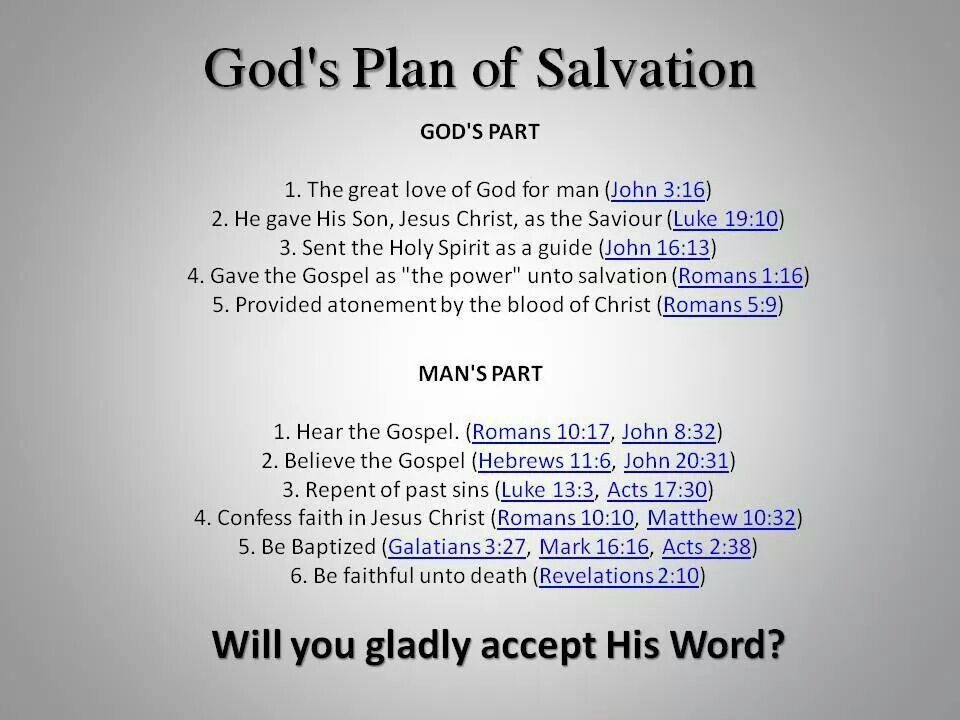 